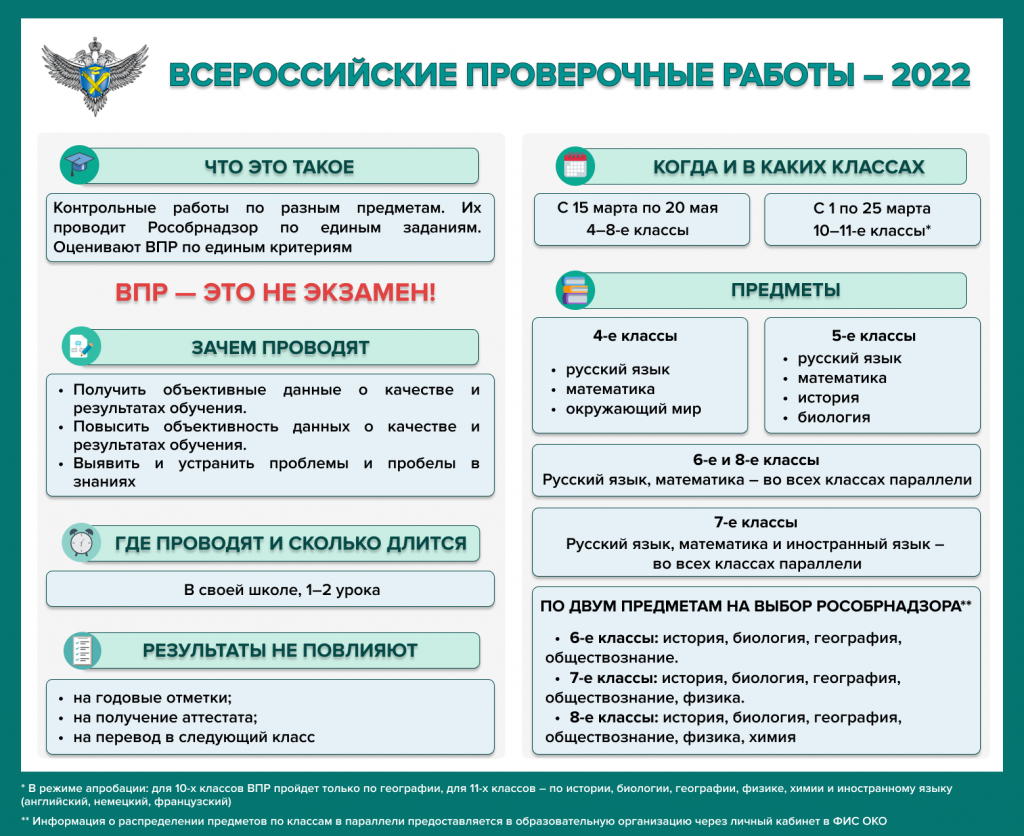 ФИОКО - Образцы и описания проверочных работ для...fioco.ru›obraztsi_i_opisaniya_vpr_2022
Для самоподготовкиВПР 2022 ответы и задания всероссийские...100ballnik.com›ВПР 2022 ответы и задания всероссийские проверочные работы
ВПР–2022, физика–11: задания, ответы, решения.Решу ВПРvpr.sdamgia.ru